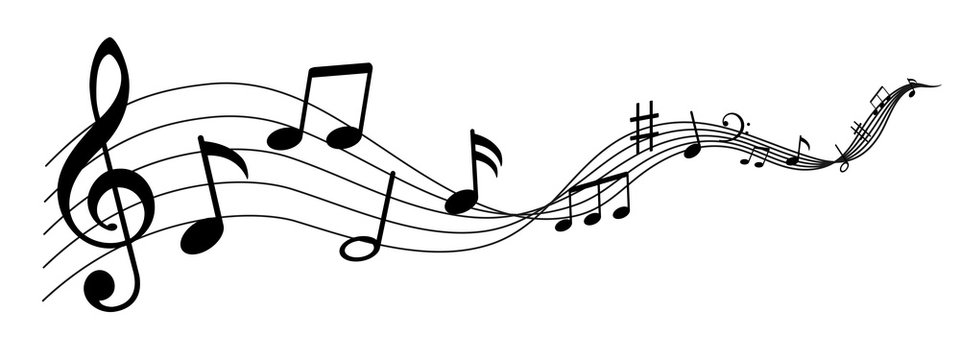 Newsies Auditions Coming Soon!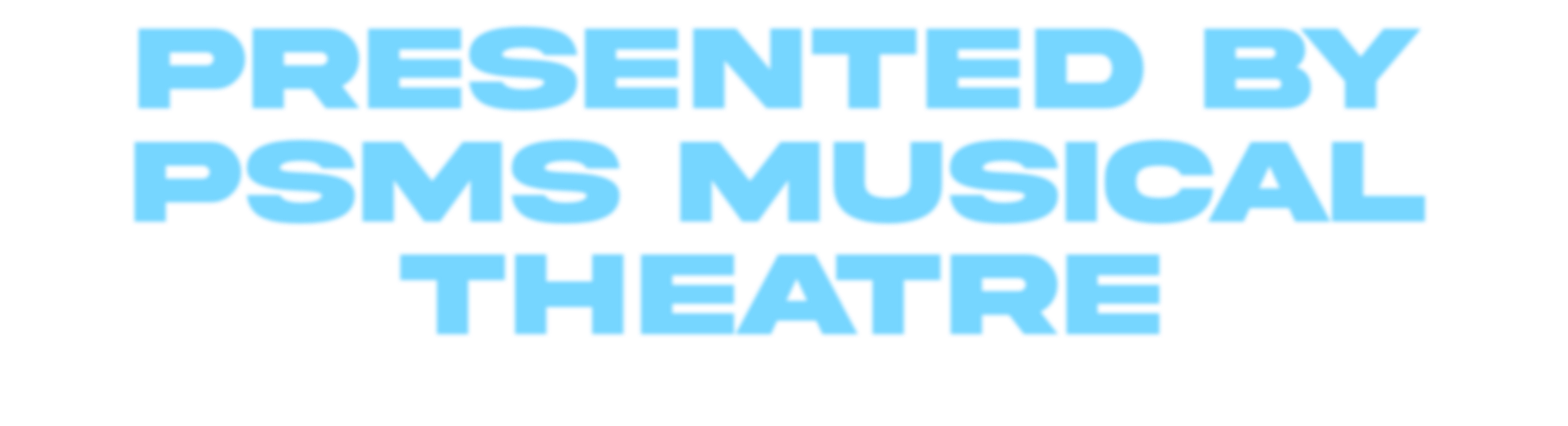 This year at a glance:Each year, the PSMS Chorus performs in a variety of concerts and programs. We also take numerous field trips throughout the year in order for students to broaden their musical horizons. Below you will find a brief outline of Fall events! 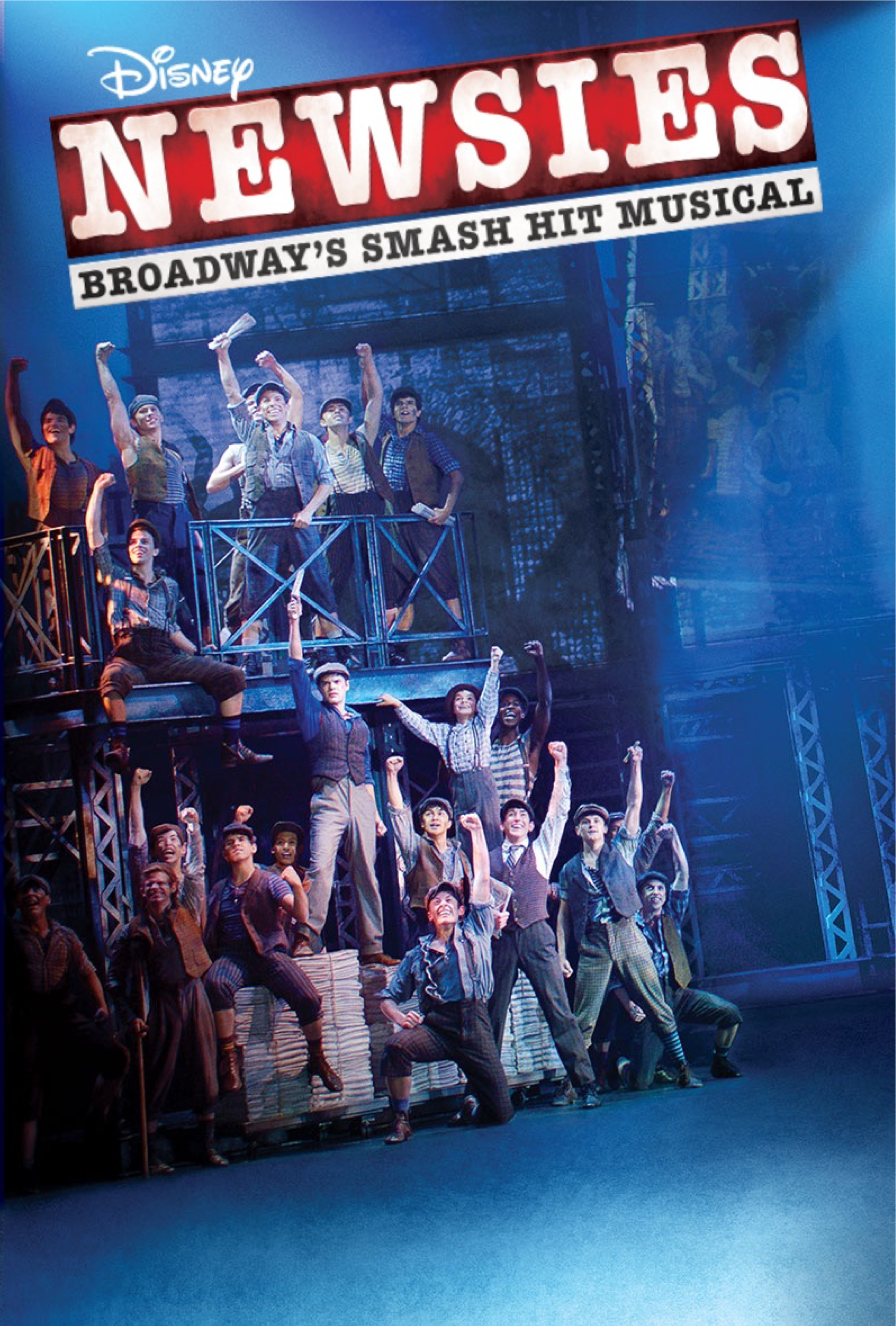 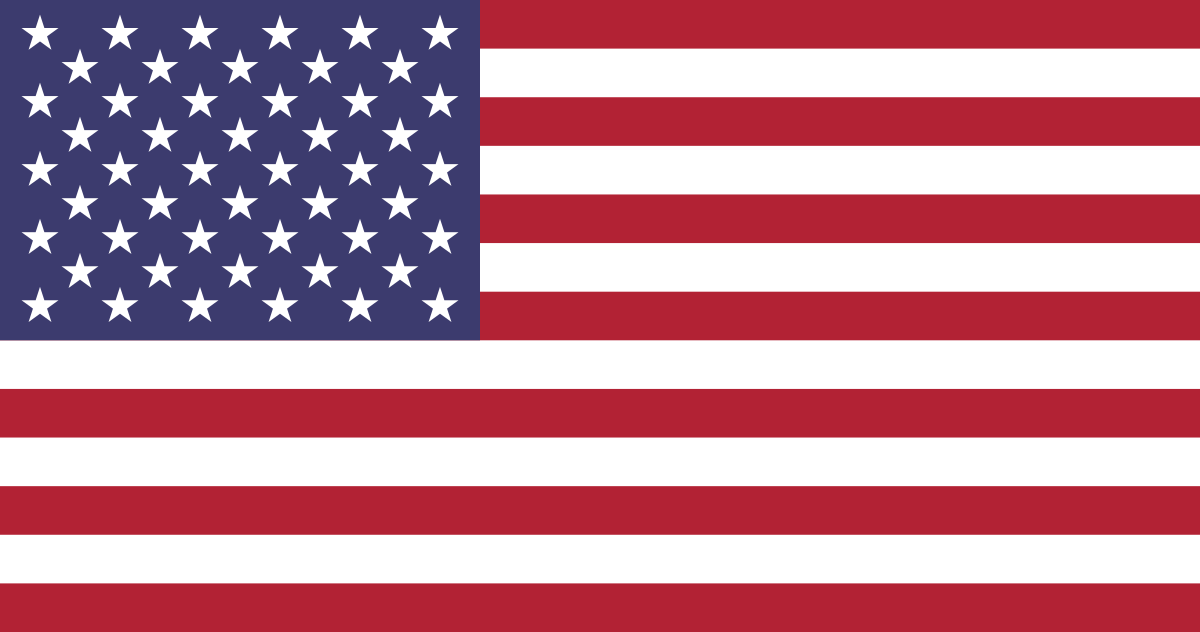 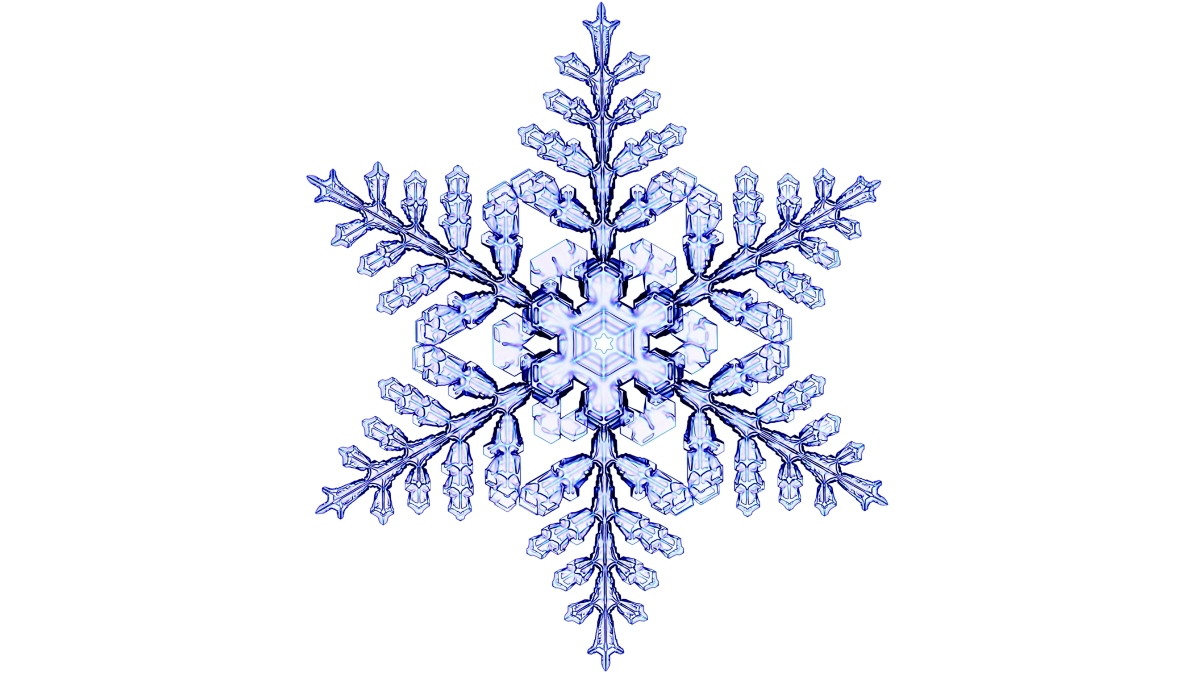 2023-2024 Field Trip Outline/ Details:Country Music Hall of FameThe 6th – 8th grade chorus will travel to spend a day at the Country Music Hall of Fame in Nashville, TN. This field trip is being scheduled as we speak for the end of August. Tickets usually range between $7-10. More details coming soon.  Cookeville Children’s Theatre PerformancesThe PSMS Chorus travels each November to view a musical performance presented by the Cookeville Children’s Theatre at the Cookeville Performing Arts Center. Tickets are typically $5. CarolingEach December, the chorus travels to the surrounding Elementary Schools to go Caroling and lead students in a fun Christmas sing along.Cookeville High School Performance Each Spring, the PSMS Chorus travels to CHS to view their musical. Tickets are typically $7.   8th Grade Field TripEach May the 8th grade chorus students take an end of the year field trip to Dollywood! Tickets range from $40-55. Family members welcome. Start saving up now!